SAINT BLASE POLISH CATHOLIC SCHOOL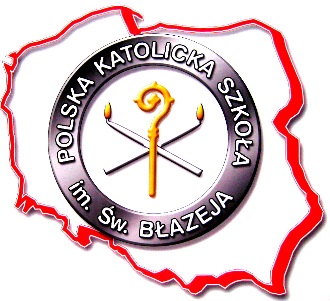 6101 S. 75th Ave., Summit, IL 60501Tel. (708) 458 8772           Fax. (708) 458 9560e-mail: szkolablazeja@yahoo.com     www.szkolaswblazeja.comInformacje dla rodziców 25/26 Kwiecień2014Jesteśmy w przededniu Wielkiego wydarzenia jakim jest Kanonizacja Jana Pawla II.                Dziękuje uczniom za  wykonanie pieknych prac upamietniajacych Ojca Świętego. Sobota 26 kwietnia – Ustny EGZAMIN MATURALNY w Sali 204 .                         UWAGA!!! Bardzo  proszę, aby  zachować ciszę i spokój na korytarzu.            Przypominam informacje dotyczące zakończenia Roku szkolnego: ZMIANA PIĄTKOWA- 17 maja msza św. o godz. 9:30am, przed mszą rozdanie świadectw w swoich klasach o godz .8:45am od przedszkola do klas 7 i 9.ZMIANA SOBOTNIA – 17 maja msza św. o godz. 9:30am, po mszy rozdanie świadectw w klasach  od przedszkola do kl. 7 a takze 9,10. Dla klas 8 i maturalnej UROCZYSTOŚĆ GRADUACYJNA         w kościele. Serdecznie zapraszamy uczniów klas 8 do kontynuacji nauki w naszym 3-letnim liceum .Msza św. szkolna obowiazkowa 4 maja o godz 11:00 am.Na Paradę (3 maja-sobota)wyjeżdżają uczniowie klas VIII, IX, X, XI (zmiana piatkowa  i sobotnia).                                Zbiórka o godz 8:45 am .Obecność obowiązkowa. Pozostałe klasy maja regularne lekcje.Proszę przypomnieć dzieciom, by ubrały się w koszulki szkolne i miały ze sobą polskie chorągiewki.                             Proszę równocześnie przypomnieć, szczególnie uczniom klas starszych, o należytym zachowaniu na paradzie oraz szacunku dla flagi narodowej. Postarajmy się wspólnie, aby parada była radosnym i godnym świętym oraz wyrazem dumy z naszej polskości. Koszulki można nabyć w biurze szkolnym w cenie $ 8.UWAGA!  
Wyjeżdżający na Paradę – zbiórka 3 Maja, sobota o godz. 8:45 am w sali pod szkołą.                                                   Przyjazd  pomiędzy 1:00 pm a 1:45pm – parking.10 maja o godz. 10:30 am w naszym kościele dzieci z klas 3 przystępują do I Komunii św. Ogarnijmy je oraz całe ich rodziny naszą modlitwą.Bierzmowanie dla uczniów klas VIII  odbędzie się 24 maja o godz 9:30am.Rocznica I Komunii św. dla dzieci z klas 4 - w niedzielę 18 maja o godz. 11:00 w naszym kościele.       Rodzice, którzy nie ponowili rejestracji swoich dzieci na Rok Szkolny 2014/15 proszeni są  o jak najszybsze jej odnowienie.   Dyrektor Szkoły 			                            		  	  Ks. Proboszczmgr Małgorzata Tys								  Wojciech Kwiecień